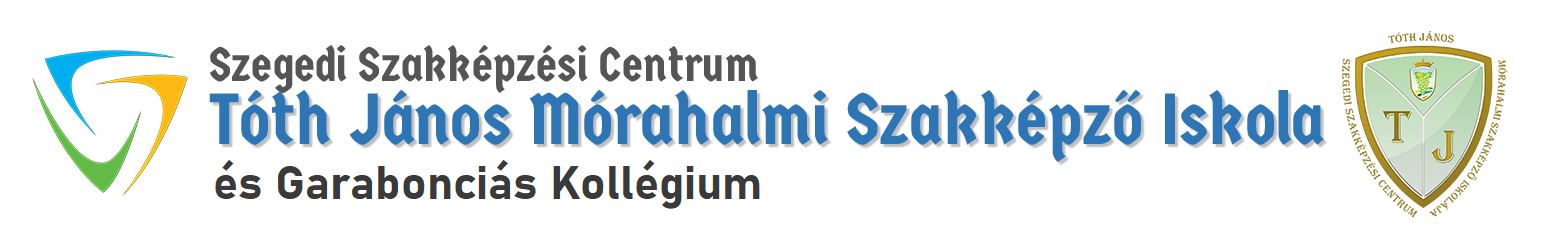 LEMONDÓ NYILATKOZAT KOLLÉGIUMI ELHELYEZÉSRŐLNév:…………………………………………Kollégium:	Szoba:	A Kollégiumok Általános Működési Rendje (Házirend) alapján:Tanév közben a kollégiumi elhelyezés lemondása csak különösen indokolt esetben, egyéni elbírálás alapján, illetve a hallgatói jogviszony megszűnése/szüneteltetése esetén lehetséges.Lemondás indoka: A Lemondó nyilatkozat megküldését követő első munkanapon, de legkésőbb tárgyhó utolsó munkanapján köteles a kollégium ügyeletes nevelőjét személyesen felkeresni, a kulcsot és belépőkártyát leadni és kiköltözni.Az ügyintéző tölti ki.A Lemondó nyilatkozatot megkaptam:Mórahalom, 20….. év …………..hónap …….. napA leszerelés megtörtént:Mórahalom, 20…. év …………………………hónap ………..nap